Jedálny lístok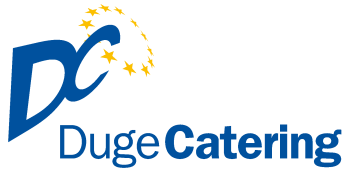 Jedlá a cukrárenské výrobky môžu obsahovať možné alergény:1.OBILNINY – obsahujúce lepok a výrobky z nich, 2.KÔROVCE – a výrobky z nich, 3.VAJCIA – a výrobky z nich, 4.RYBY – a výrobky z nich, 5ARAŠÍDY – a výrobky z nich, 6.SÓJA – a výrobky z nej, 7.MLIEKO – a výrobky z neho, 8. ORECHY – a výrobky z nich, 9. ZELER – a výrobky z neho,10. HORČICA – a výrobky z nej, 11. SEZAM – semená a výrobky z nich, 12. SIRIČITANY – koncentrácia vyššia ako 10 mg/kg alebo 10 mg/l, SO2, 13. MÄKKÝŠE – a výrobky z nich.										                                                      ALERGÉNYPondelok 27.01.2020  0,4l   Fazuľová polievka na kyslo, pečivo	                                                 1,7		1.  110g/300g  Údená krkovička, zemiaková kaša, uhorka                                           7                                   		2.  110g/300g  Mexický guláš, ryža                                                                                    1			                        		3.  150g/250g  Vyprážaný karfiol, varené zemiaky, tatárska omáčka                         1,3,7Utorok  28.01.2020   0,4l Kurací vývar s mäsom a rezancami 				   ,  	  1,3,7,9		1.  110g/250g   Bratislavské bravčové stehno, cestovina			   	   1,3,7		2.  110g/300g   Kuracie prsia na zelenine ,zemiaky	   			               1	3.  350g            Francúzske zemiaky, kyslá uhorka        			               1,3Streda: 29.01.2020    0,4l Hŕstková polievka, pečivo                                           		       	    1,9               	1.  110g/300g  Holandský mletý rezeň vyprážaný, zemiaková kaša, šalát                  1,3,7         		2.  0,5l  	Fazuľový guláš s údeninou, chlieb		                                       1,3,73.  350g	Žemľovka s tvarohom a ovocím                                                                 1,3,7		Štvrtok  30.01.2020  0,4l   Škótska polievka                 					                1,7	1. 110g/160g   Hovädzie varené mäso, chrenová omáčka, knedľa	                            1,3,7                        2.  110g/300g  Vykotené španielske vtáčky, ryža / brav.mäso, klobása ,uhorka, vajce/1	3.  0,25l/110g   Kelový prívarok, bravčové mäso, chlieb       				        1	Piatok  31.01.2020  0,4l   Brokolicová polievka                                                                                     1,3,7		                               		1.  110g/250g  Vyprážaný kurací rezeň, zemiakový šalát s majonézou                          1,3,7                                                2.  110g/300g  Hovädzí tokáň, ryža                                            				      13.  350g            Buchty na pare plnené džemom, preliate karamelom			      1,3,7	4.  250g/150g  Brokolicovo sójové placky, šalát mrkva, jablko ananás                         1,3,7              Objednávky   044/522 38 26, 0911942762	e–mail: objednavkyduge@gmail.comObjednávky v daný deň od 6:00 -  07:30 hod.. Len obed č.1 !!!Objednávky obedov 12:00 -14:00 hod.  Reklamácie 0911 942 764    	       Hmotnosť mäsa je udávaná v surovom stave.                                 Povolená tolerancia hmotnosti 10% Web: www.dugecatering.sk 			e-mail : dugecatering@gmail.com      Zmena jedálneho lístka vyhradená